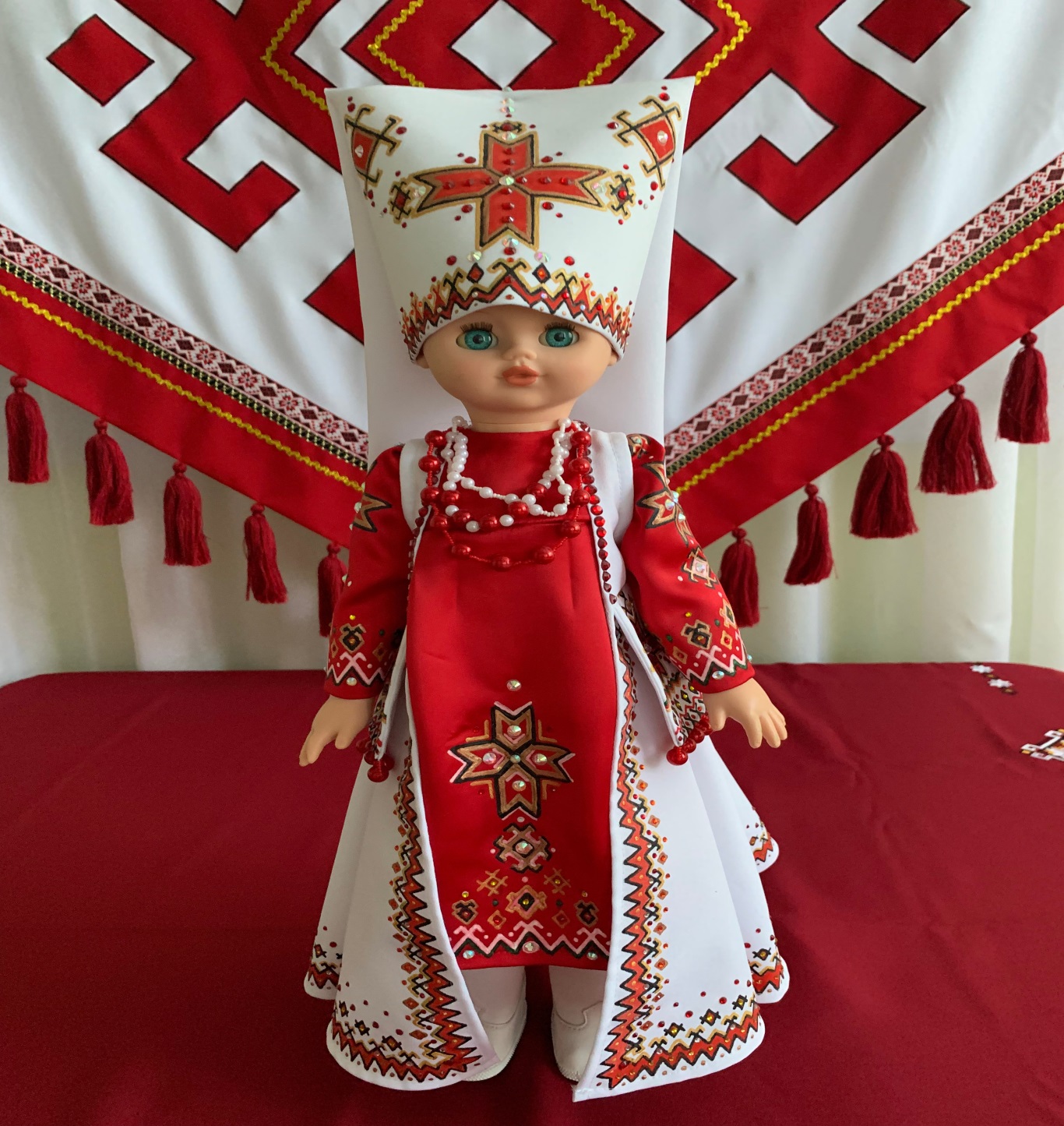 Наименование дошкольной организации:МАДОУ «Центр развития ребёнка - детский сад №90».Название работы, номинация:«Мордовский колорит», элементы этнических мотивов в современном костюме.Фамилия, имя, отчество и возраст автора:Четвергова Елена Владимировна-44 года.